IntroduçãoVocê já parou para pensar qual seria a obra de arte mais famosa do mundo? Apesar da enorme concorrência de milhares de artistas talentosos ao longo da história, é muito provável que a maioria das pessoas respondam "Mona Lisa".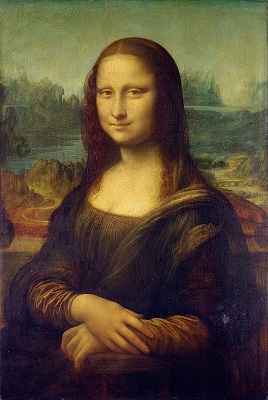 Esse belíssimo quadro pintado por Leonardo da Vinci encanta a todos pela sua qualidade artística e representa muito bem todo um período da história da humanidade: o Renascimento. É sobre este período fascinante que vamos aprender na aula de hoje.O que foi o Renascimento CulturalO Renascimento foi um movimento de novas ideias e criações artísticas que aconteceu entre os séculos XIV e XVI. Esse período trouxe grandes mudanças, superando muitas características da Idade Média e inaugurando a Modernidade.Por exemplo, as pessoas começaram a deixar os feudos medievais e a viver nas cidades renascentistas. O comércio floresceu com a chegada de novos produtos do Oriente, como seda, açúcar, chá e especiarias, trazendo grandes lucros para os comerciantes, ou burgueses, que viviam desse comércio.Além disso, a política também mudou, com reis se fortalecendo graças ao apoio dos burgueses e unificando grandes territórios. Isso foi uma grande mudança em comparação à Idade Média, quando as pessoas viviam em feudos rurais e obedeciam ao senhor feudal.Mas, e o Renascimento nisso tudo? Bem, o Renascimento é o nome às novas ideias que surgiram nesse período. As mudanças na economia, na vida das pessoas e na política facilitaram o surgimento de uma nova maneira de pensar e representar o mundo. E é justamente essa nova forma de pensar, entender o mundo e retratar as coisas que chamamos de "Renascimento Cultural".O significado do nome Renascimento CulturalRenascer significa nascer de novo. Mas... o que renascia no Renascimento Cultural?Basicamente, renasciam as artes, a cultura e a filosofia da Antiguidade Clássica - isto é, da Grécia e Roma. Os renascentistas acreditavam que sua nova maneira de pensar resgatava a sabedoria e a beleza dos gregos e romanos, povos que viveram na Antiguidade.Por outro lado, eles superavam o pensamento e o estilo de vida medieval, que consideravam mais obscuros e atrasados em comparação às suas novas ideias e estilos.Características do Pensamento RenascentistaUma das primeiras características do pensamento renascentista era o antropocentrismo, ou seja, a ideia de que o ser humano era o “centro de tudo”.Dessa forma, os pensadores do Renascimento buscavam conhecer o ser humano em sua totalidade. Eles queriam entender como o corpo funcionava (anatomia), desenhá-lo com perfeição e exatidão (realismo) e explorar as possibilidades dos seus movimentos.Eles também se interessavam por como as pessoas se organizavam em sociedade e qual seria o melhor regime político para os homens, por exemploo. Tudo isso fazia parte dessa visão antropocêntrica do Renascimento.Por outro lado, na Idade Média, o foco era muito mais em Deus e na fé cristã, com menos atenção ao ser humano. Por isso, diz-se que o pensamento medieval era teocêntrico.Outra característica importante do pensamento renascentista é o racionalismo. Isso significa que os renascentistas valorizavam a razão, o estudo e a lógica. Eles queriam entender as coisas e as pessoas através de provas (empirismo), lógica e ciência. Isso promoveu avanços significativos no conhecimento humano, levando a estudos mais profundos em matemática, medicina, astronomia e outros campos científicos.A arte no Renascimento CulturalOutra grande novidade do Renascimento foi a mudança na maneira de representar o mundo na arte.Nessa época, os artistas desenvolveram técnicas artísticas fascinantes. Eles estudavam o corpo humano e a razão, e passaram a representar os seres humanos com maior exatidão (realismo), com tamanhos e proporções mais adequadas (proporcionalidade) e se dedicavam a pintar os diversos planos de uma obra de arte (profundidade), permitindo que se percebesse o que estava perto e o que estava “no fundo” de um quadro.Por exemplo, observe as imagens abaixo e veja como essas características são bem claras. A obra do Renascimento (à direita) apresenta maior realismo no desenho das pessoas (parece de verdade), tem profundidade (você consegue ver o que está ao fundo e o que está na frente) e é proporcional (os tamanhos dos membros do corpo são bem distribuídos). Já a arte medieval (à esquerda) não apresenta essas características.Atividades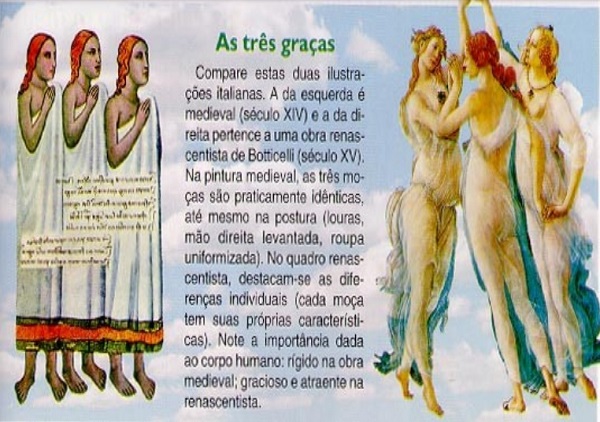 1) O que foi o Renascimento Cultural?2) O que significa o nome "Renascimento Cultural"?3) Explique duas diferenças entre o pensamento Renascentista e o pensamento Medieval.4) Cite e explique três característica da Arte no Renascimento.5) Compare as imagens abaixo e responda: qual pertence ao Renascimento Cultural? Qual pertence à Idade Média? Justifique sua resposta.6) Assinale a alternativa correta. A arte renascentista, de uma forma geral, se caracterizou pela:a) valorização da cultura e da herança medieval.b) falta de perspectiva nas obras.c) desinteresse na representação do seres humanos.d) aproximação entre arte-pesquisa-inovações técnicas.7) Preencha a cruzadinha da próxima página com as informações aprendidas.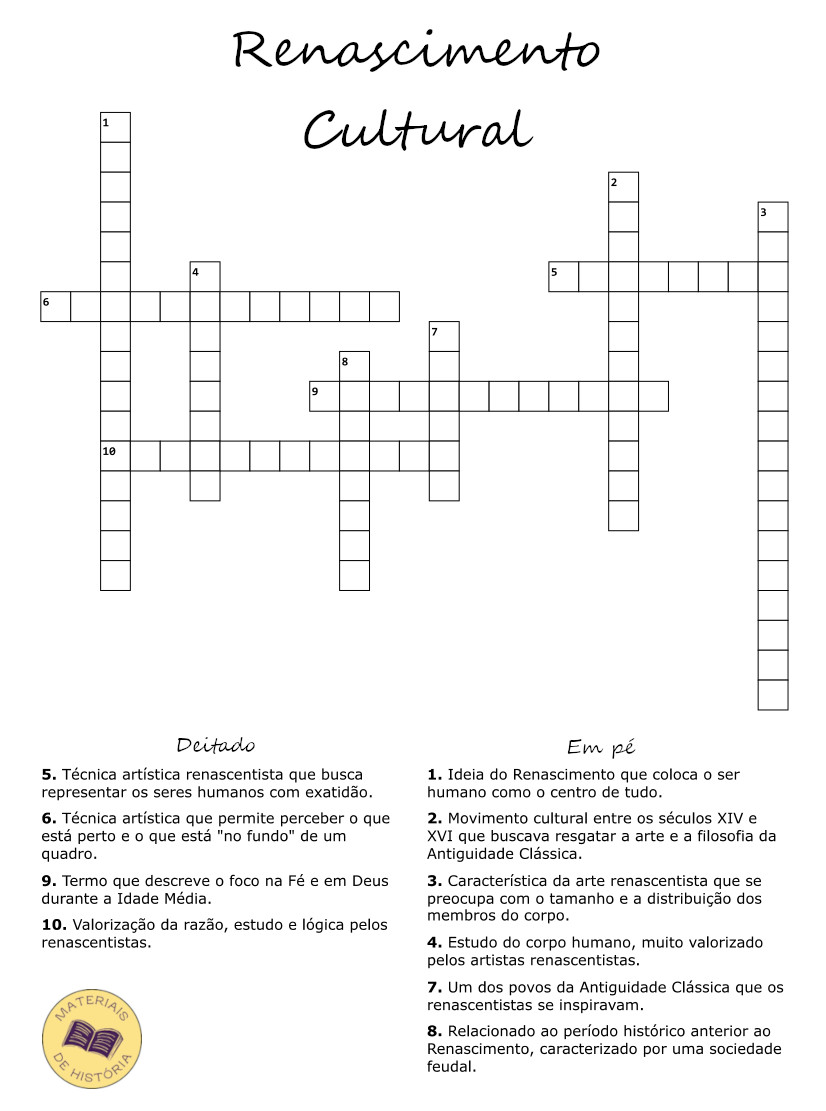 